Vietos projektų, įgyvendinamų bendruomeniųinicijuotos vietos plėtros būdu, administravimo taisyklių 2 priedasRASEINIŲ RAJONO VIETOS VEIKLOS GRUPĖ „RASEINIŲ KRAŠTO BENDRIJA“KVIETIMAS TEIKTI VIETOS PROJEKTUS Nr. 1Paramos paraiška, jos priedai ir kiti susiję dokumentai turi būti užpildyti lietuvių kalba. Kita kalba užpildyti dokumentai bei jų priedai nepriimami, išskyrus, kai prie paramos paraiškos pridedami dokumentai užsienio kalba ir pateiktas jų vertimas į lietuvių kalbą, patvirtintas vertimo paslaugas teikiančių kompetentingų įstaigų arba pareiškėjo.Paramos paraiška ir verslo planas (kai taikoma) turi būti iki galo užpildyti, naudojant prie Kvietimo dokumentacijos prisegtas tinkamas formas. ____________________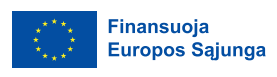 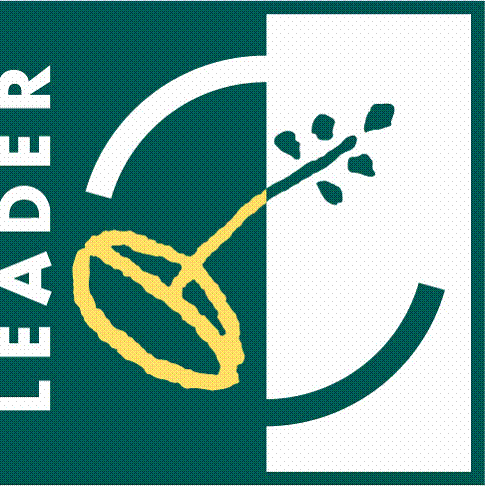 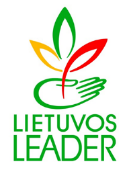 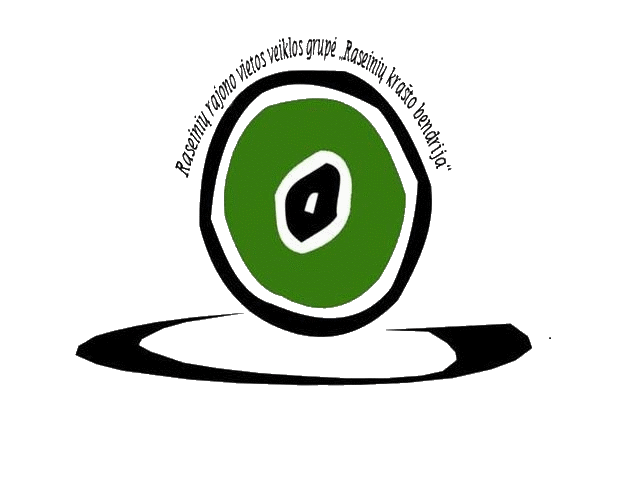 1.	PAGRINDINĖ INFORMACIJA APIE PRIEMONĘ:1.	PAGRINDINĖ INFORMACIJA APIE PRIEMONĘ:1.	PAGRINDINĖ INFORMACIJA APIE PRIEMONĘ:1.	PAGRINDINĖ INFORMACIJA APIE PRIEMONĘ:1.	PAGRINDINĖ INFORMACIJA APIE PRIEMONĘ:1.	PAGRINDINĖ INFORMACIJA APIE PRIEMONĘ:1.1.Vietos plėtros strategijos (VPS) pavadinimasRaseinių vietos veiklos grupės „Raseinių krašto bendrija“ vietos plėtros 2023-2028 metų strategijaRaseinių vietos veiklos grupės „Raseinių krašto bendrija“ vietos plėtros 2023-2028 metų strategijaRaseinių vietos veiklos grupės „Raseinių krašto bendrija“ vietos plėtros 2023-2028 metų strategijaRaseinių vietos veiklos grupės „Raseinių krašto bendrija“ vietos plėtros 2023-2028 metų strategija1.2.VPS priemonės rūšisNe žemės ūkio verslo pradžiaNe žemės ūkio verslo pradžiaNe žemės ūkio verslo pradžiaNe žemės ūkio verslo pradžia1.3VPS priemonės  pavadinimas Ekonominės rajono plėtros skatinimas, kuriant naujus verslus rajoneEkonominės rajono plėtros skatinimas, kuriant naujus verslus rajoneEkonominės rajono plėtros skatinimas, kuriant naujus verslus rajoneEkonominės rajono plėtros skatinimas, kuriant naujus verslus rajone1.4.VPS priemonės kodasRASE-LEADER-20VVG-01-01RASE-LEADER-20VVG-01-01RASE-LEADER-20VVG-01-01RASE-LEADER-20VVG-01-011.5.Kvietimas patvirtintas VPS vykdytojos2024-07-152024-07-15☐ visuotinio narių susirinkimo sprendimu Nr. ☒ 	kolegialaus valdymo organo sprendimu Nr. P-04☐ visuotinio narių susirinkimo sprendimu Nr. ☒ 	kolegialaus valdymo organo sprendimu Nr. P-041.6.Kvietimui skiriama VPS paramos lėšų suma, Eur Eur Eur Eur Eur1.7.Didžiausia galima parama vienam vietos projektui įgyvendinti, Euriki  Euriki  Euriki  Euriki  Eur1.8.Paramos vietos projektui įgyvendinti lyginamoji dalis, proc.iki  proc.iki  proc.iki  proc.iki  proc.1.9.Finansavimo šaltiniai☒ EŽŪFKP ir Lietuvos Respublikos valstybės biudžeto lėšos ☐ Kita☒ EŽŪFKP ir Lietuvos Respublikos valstybės biudžeto lėšos ☐ Kita☒ EŽŪFKP ir Lietuvos Respublikos valstybės biudžeto lėšos ☐ Kita☒ EŽŪFKP ir Lietuvos Respublikos valstybės biudžeto lėšos ☐ Kita1.10.Remiamos veiklosParama teikiama kurti verslus įvairiai ne žemės ūkio veiklai, produktų gamybai, apdorojimui, perdirbimui, jų pardavimui, taip pat socialinių ir kitų paslaugų teikimui, įskaitant paslaugas žemės ūkiui; aktyvaus poilsio ir kitos turizmo organizavimo veiklos vykdymui. Turi būti kuriamos naujos darbo vietosParama teikiama kurti verslus įvairiai ne žemės ūkio veiklai, produktų gamybai, apdorojimui, perdirbimui, jų pardavimui, taip pat socialinių ir kitų paslaugų teikimui, įskaitant paslaugas žemės ūkiui; aktyvaus poilsio ir kitos turizmo organizavimo veiklos vykdymui. Turi būti kuriamos naujos darbo vietosParama teikiama kurti verslus įvairiai ne žemės ūkio veiklai, produktų gamybai, apdorojimui, perdirbimui, jų pardavimui, taip pat socialinių ir kitų paslaugų teikimui, įskaitant paslaugas žemės ūkiui; aktyvaus poilsio ir kitos turizmo organizavimo veiklos vykdymui. Turi būti kuriamos naujos darbo vietosParama teikiama kurti verslus įvairiai ne žemės ūkio veiklai, produktų gamybai, apdorojimui, perdirbimui, jų pardavimui, taip pat socialinių ir kitų paslaugų teikimui, įskaitant paslaugas žemės ūkiui; aktyvaus poilsio ir kitos turizmo organizavimo veiklos vykdymui. Turi būti kuriamos naujos darbo vietos1.11.Tinkami vietos projektų pareiškėjaiFiziniai ir juridiniai asmenys: ūkininkas ar kitas fizinis asmuo, labai maža įmonė, maža įmonė, kurie registruoti ir veiklą vykdo VVG teritorijojeFiziniai ir juridiniai asmenys: ūkininkas ar kitas fizinis asmuo, labai maža įmonė, maža įmonė, kurie registruoti ir veiklą vykdo VVG teritorijojeFiziniai ir juridiniai asmenys: ūkininkas ar kitas fizinis asmuo, labai maža įmonė, maža įmonė, kurie registruoti ir veiklą vykdo VVG teritorijojeFiziniai ir juridiniai asmenys: ūkininkas ar kitas fizinis asmuo, labai maža įmonė, maža įmonė, kurie registruoti ir veiklą vykdo VVG teritorijoje1.12.Tinkami vietos projektų partneriaiBe partnerių.Be partnerių.Be partnerių.Be partnerių.2.	KVIETIMO GALIOJIMO TERMINAI BEI PARAIŠKŲ PATEIKIMO BŪDAI2.	KVIETIMO GALIOJIMO TERMINAI BEI PARAIŠKŲ PATEIKIMO BŪDAI2.	KVIETIMO GALIOJIMO TERMINAI BEI PARAIŠKŲ PATEIKIMO BŪDAI2.	KVIETIMO GALIOJIMO TERMINAI BEI PARAIŠKŲ PATEIKIMO BŪDAI2.	KVIETIMO GALIOJIMO TERMINAI BEI PARAIŠKŲ PATEIKIMO BŪDAI2.	KVIETIMO GALIOJIMO TERMINAI BEI PARAIŠKŲ PATEIKIMO BŪDAI2.1.Kvietimas teikti vietos projektus galiojaNuo 2024-08-19Nuo 2024-08-19Nuo 2024-08-19Iki 2024-09-302.2.Vietos projektų tinkamas pateikimo būdas:☒ Elektroniniu paštu: vvgraseiniai@gmail.comdokumentai turi būti pasirašyti kvalifikuotu elektroniniu parašu ir išsiųsti el. paštu ne vėliau kaip 2024-09-30 24:00 val.☒ Elektroniniu paštu: vvgraseiniai@gmail.comdokumentai turi būti pasirašyti kvalifikuotu elektroniniu parašu ir išsiųsti el. paštu ne vėliau kaip 2024-09-30 24:00 val.☒ Elektroniniu paštu: vvgraseiniai@gmail.comdokumentai turi būti pasirašyti kvalifikuotu elektroniniu parašu ir išsiųsti el. paštu ne vėliau kaip 2024-09-30 24:00 val.☒ Elektroniniu paštu: vvgraseiniai@gmail.comdokumentai turi būti pasirašyti kvalifikuotu elektroniniu parašu ir išsiųsti el. paštu ne vėliau kaip 2024-09-30 24:00 val.3.	TEISĖS AKTAI, REGLAMENTUOJANTYS VIETOS PROJEKTŲ ATRANKOS IR ĮGYVENDINIMO TVARKĄ3.	TEISĖS AKTAI, REGLAMENTUOJANTYS VIETOS PROJEKTŲ ATRANKOS IR ĮGYVENDINIMO TVARKĄ3.	TEISĖS AKTAI, REGLAMENTUOJANTYS VIETOS PROJEKTŲ ATRANKOS IR ĮGYVENDINIMO TVARKĄ3.	TEISĖS AKTAI, REGLAMENTUOJANTYS VIETOS PROJEKTŲ ATRANKOS IR ĮGYVENDINIMO TVARKĄ3.	TEISĖS AKTAI, REGLAMENTUOJANTYS VIETOS PROJEKTŲ ATRANKOS IR ĮGYVENDINIMO TVARKĄ3.	TEISĖS AKTAI, REGLAMENTUOJANTYS VIETOS PROJEKTŲ ATRANKOS IR ĮGYVENDINIMO TVARKĄ3.1.VPS (aktuali redakcija)Raseinių vietos veiklos grupės „Raseinių krašto bendrija“ vietos plėtros 2023-2028 metų strategija, patvirtinta Lietuvos Respublikos žemės ūkio ministro 2023 m. spalio 24 d. potvarkiu Nr. 3D-695 „Dėl Vietos plėtros strategijų, kurioms skiriama parama pagal Lietuvos kaimo plėtros 2023– 2027 metų strateginio plano priemonę „Bendruomenių inicijuota vietos plėtra (LEADER)“, sąrašo patvirtinimo“. VPS nuoroda: https://raseiniuvvg.lt/2023-2028-metu-strategija/ Raseinių vietos veiklos grupės „Raseinių krašto bendrija“ vietos plėtros 2023-2028 metų strategija, patvirtinta Lietuvos Respublikos žemės ūkio ministro 2023 m. spalio 24 d. potvarkiu Nr. 3D-695 „Dėl Vietos plėtros strategijų, kurioms skiriama parama pagal Lietuvos kaimo plėtros 2023– 2027 metų strateginio plano priemonę „Bendruomenių inicijuota vietos plėtra (LEADER)“, sąrašo patvirtinimo“. VPS nuoroda: https://raseiniuvvg.lt/2023-2028-metu-strategija/ Raseinių vietos veiklos grupės „Raseinių krašto bendrija“ vietos plėtros 2023-2028 metų strategija, patvirtinta Lietuvos Respublikos žemės ūkio ministro 2023 m. spalio 24 d. potvarkiu Nr. 3D-695 „Dėl Vietos plėtros strategijų, kurioms skiriama parama pagal Lietuvos kaimo plėtros 2023– 2027 metų strateginio plano priemonę „Bendruomenių inicijuota vietos plėtra (LEADER)“, sąrašo patvirtinimo“. VPS nuoroda: https://raseiniuvvg.lt/2023-2028-metu-strategija/ Raseinių vietos veiklos grupės „Raseinių krašto bendrija“ vietos plėtros 2023-2028 metų strategija, patvirtinta Lietuvos Respublikos žemės ūkio ministro 2023 m. spalio 24 d. potvarkiu Nr. 3D-695 „Dėl Vietos plėtros strategijų, kurioms skiriama parama pagal Lietuvos kaimo plėtros 2023– 2027 metų strateginio plano priemonę „Bendruomenių inicijuota vietos plėtra (LEADER)“, sąrašo patvirtinimo“. VPS nuoroda: https://raseiniuvvg.lt/2023-2028-metu-strategija/ 3.2.VP administravimo taisyklėsVietos projektų, įgyvendinamų bendruomenių inicijuotos vietos plėtros būdu, administravimo taisyklės, patvirtintos Lietuvos Respublikos žemės ūkio ministro 2023 m. rugpjūčio 4 d. įsakymu Nr. 3D-528 „Dėl Vietos projektų, įgyvendinamų bendruomenių inicijuotos vietos plėtros būdu, administravimo taisyklių patvirtinimo“. https://e-seimas.lrs.lt/portal/legalAct/lt/TAD/4c1ff68332fa11eeb4b9a076396dcf81/lzhWYdlkwK  (žr. aktuali suvestinė redakcija) (toliau – Vietos projektų administravimo  taisyklės).Vietos projektų, įgyvendinamų bendruomenių inicijuotos vietos plėtros būdu, administravimo taisyklės, patvirtintos Lietuvos Respublikos žemės ūkio ministro 2023 m. rugpjūčio 4 d. įsakymu Nr. 3D-528 „Dėl Vietos projektų, įgyvendinamų bendruomenių inicijuotos vietos plėtros būdu, administravimo taisyklių patvirtinimo“. https://e-seimas.lrs.lt/portal/legalAct/lt/TAD/4c1ff68332fa11eeb4b9a076396dcf81/lzhWYdlkwK  (žr. aktuali suvestinė redakcija) (toliau – Vietos projektų administravimo  taisyklės).Vietos projektų, įgyvendinamų bendruomenių inicijuotos vietos plėtros būdu, administravimo taisyklės, patvirtintos Lietuvos Respublikos žemės ūkio ministro 2023 m. rugpjūčio 4 d. įsakymu Nr. 3D-528 „Dėl Vietos projektų, įgyvendinamų bendruomenių inicijuotos vietos plėtros būdu, administravimo taisyklių patvirtinimo“. https://e-seimas.lrs.lt/portal/legalAct/lt/TAD/4c1ff68332fa11eeb4b9a076396dcf81/lzhWYdlkwK  (žr. aktuali suvestinė redakcija) (toliau – Vietos projektų administravimo  taisyklės).Vietos projektų, įgyvendinamų bendruomenių inicijuotos vietos plėtros būdu, administravimo taisyklės, patvirtintos Lietuvos Respublikos žemės ūkio ministro 2023 m. rugpjūčio 4 d. įsakymu Nr. 3D-528 „Dėl Vietos projektų, įgyvendinamų bendruomenių inicijuotos vietos plėtros būdu, administravimo taisyklių patvirtinimo“. https://e-seimas.lrs.lt/portal/legalAct/lt/TAD/4c1ff68332fa11eeb4b9a076396dcf81/lzhWYdlkwK  (žr. aktuali suvestinė redakcija) (toliau – Vietos projektų administravimo  taisyklės).3.3.Administravimo taisyklėsLietuvos žemės ūkio ir kaimo plėtros 2023–2027 metų strateginio plano administravimo taisyklės, patvirtintos Lietuvos Respublikos žemės ūkio ministro 2023 m. vasario 24 d. įsakymu Nr. 3D-102 „Dėl Lietuvos žemės ūkio ir kaimo plėtros 2023–2027 metų strateginio plano administravimo taisyklių patvirtinimo“. https://e-seimas.lrs.lt/portal/legalAct/lt/TAD/6a4d6a81b48211ed924fd817f8fa798e?jfwid=-4069b90u9Lietuvos žemės ūkio ir kaimo plėtros 2023–2027 metų strateginio plano administravimo taisyklės, patvirtintos Lietuvos Respublikos žemės ūkio ministro 2023 m. vasario 24 d. įsakymu Nr. 3D-102 „Dėl Lietuvos žemės ūkio ir kaimo plėtros 2023–2027 metų strateginio plano administravimo taisyklių patvirtinimo“. https://e-seimas.lrs.lt/portal/legalAct/lt/TAD/6a4d6a81b48211ed924fd817f8fa798e?jfwid=-4069b90u9Lietuvos žemės ūkio ir kaimo plėtros 2023–2027 metų strateginio plano administravimo taisyklės, patvirtintos Lietuvos Respublikos žemės ūkio ministro 2023 m. vasario 24 d. įsakymu Nr. 3D-102 „Dėl Lietuvos žemės ūkio ir kaimo plėtros 2023–2027 metų strateginio plano administravimo taisyklių patvirtinimo“. https://e-seimas.lrs.lt/portal/legalAct/lt/TAD/6a4d6a81b48211ed924fd817f8fa798e?jfwid=-4069b90u9Lietuvos žemės ūkio ir kaimo plėtros 2023–2027 metų strateginio plano administravimo taisyklės, patvirtintos Lietuvos Respublikos žemės ūkio ministro 2023 m. vasario 24 d. įsakymu Nr. 3D-102 „Dėl Lietuvos žemės ūkio ir kaimo plėtros 2023–2027 metų strateginio plano administravimo taisyklių patvirtinimo“. https://e-seimas.lrs.lt/portal/legalAct/lt/TAD/6a4d6a81b48211ed924fd817f8fa798e?jfwid=-4069b90u93.4.GairėsNetaikomaNetaikomaNetaikomaNetaikoma3.5.Vietos projektų atranka ir tinkamumas vertinamas vadovaujantis VPS, VP administravimo taisyklių, Administravimo taisyklių, Gairių galiojančia aktualia redakcija vietos projekto pateikimo dieną.Vietos projektų atranka ir tinkamumas vertinamas vadovaujantis VPS, VP administravimo taisyklių, Administravimo taisyklių, Gairių galiojančia aktualia redakcija vietos projekto pateikimo dieną.Vietos projektų atranka ir tinkamumas vertinamas vadovaujantis VPS, VP administravimo taisyklių, Administravimo taisyklių, Gairių galiojančia aktualia redakcija vietos projekto pateikimo dieną.Vietos projektų atranka ir tinkamumas vertinamas vadovaujantis VPS, VP administravimo taisyklių, Administravimo taisyklių, Gairių galiojančia aktualia redakcija vietos projekto pateikimo dieną.Vietos projektų atranka ir tinkamumas vertinamas vadovaujantis VPS, VP administravimo taisyklių, Administravimo taisyklių, Gairių galiojančia aktualia redakcija vietos projekto pateikimo dieną.4.	VIETOS PROJEKTŲ ATRANKOS KRITERIJAI4.	VIETOS PROJEKTŲ ATRANKOS KRITERIJAI4.	VIETOS PROJEKTŲ ATRANKOS KRITERIJAI4.	VIETOS PROJEKTŲ ATRANKOS KRITERIJAI4.	VIETOS PROJEKTŲ ATRANKOS KRITERIJAI4.	VIETOS PROJEKTŲ ATRANKOS KRITERIJAIVietos projektų atrankos kriterijai, jų galimas surinkti didžiausias balų skaičius, patikrinamumas ir kontroliuojamumas numatytas Paramos paraiškos „5. Vietos projekto atitiktis vietos projektų atrankos kriterijams“ dalyje.Didžiausia galima surinkti balų suma yra 100 balų, mažiausias privalomas surinkti balų skaičius pagal vietos projektų atrankos kriterijus – 40 balų. Jeigu atrankos vertinimo metu nustatoma, kad vietos projektas nesurinko privalomojo mažiausio 40 balų skaičiaus, vietos projekto paraiška atmetama.Vietos projektų atrankos kriterijai, jų galimas surinkti didžiausias balų skaičius, patikrinamumas ir kontroliuojamumas numatytas Paramos paraiškos „5. Vietos projekto atitiktis vietos projektų atrankos kriterijams“ dalyje.Didžiausia galima surinkti balų suma yra 100 balų, mažiausias privalomas surinkti balų skaičius pagal vietos projektų atrankos kriterijus – 40 balų. Jeigu atrankos vertinimo metu nustatoma, kad vietos projektas nesurinko privalomojo mažiausio 40 balų skaičiaus, vietos projekto paraiška atmetama.Vietos projektų atrankos kriterijai, jų galimas surinkti didžiausias balų skaičius, patikrinamumas ir kontroliuojamumas numatytas Paramos paraiškos „5. Vietos projekto atitiktis vietos projektų atrankos kriterijams“ dalyje.Didžiausia galima surinkti balų suma yra 100 balų, mažiausias privalomas surinkti balų skaičius pagal vietos projektų atrankos kriterijus – 40 balų. Jeigu atrankos vertinimo metu nustatoma, kad vietos projektas nesurinko privalomojo mažiausio 40 balų skaičiaus, vietos projekto paraiška atmetama.Vietos projektų atrankos kriterijai, jų galimas surinkti didžiausias balų skaičius, patikrinamumas ir kontroliuojamumas numatytas Paramos paraiškos „5. Vietos projekto atitiktis vietos projektų atrankos kriterijams“ dalyje.Didžiausia galima surinkti balų suma yra 100 balų, mažiausias privalomas surinkti balų skaičius pagal vietos projektų atrankos kriterijus – 40 balų. Jeigu atrankos vertinimo metu nustatoma, kad vietos projektas nesurinko privalomojo mažiausio 40 balų skaičiaus, vietos projekto paraiška atmetama.Vietos projektų atrankos kriterijai, jų galimas surinkti didžiausias balų skaičius, patikrinamumas ir kontroliuojamumas numatytas Paramos paraiškos „5. Vietos projekto atitiktis vietos projektų atrankos kriterijams“ dalyje.Didžiausia galima surinkti balų suma yra 100 balų, mažiausias privalomas surinkti balų skaičius pagal vietos projektų atrankos kriterijus – 40 balų. Jeigu atrankos vertinimo metu nustatoma, kad vietos projektas nesurinko privalomojo mažiausio 40 balų skaičiaus, vietos projekto paraiška atmetama.Vietos projektų atrankos kriterijai, jų galimas surinkti didžiausias balų skaičius, patikrinamumas ir kontroliuojamumas numatytas Paramos paraiškos „5. Vietos projekto atitiktis vietos projektų atrankos kriterijams“ dalyje.Didžiausia galima surinkti balų suma yra 100 balų, mažiausias privalomas surinkti balų skaičius pagal vietos projektų atrankos kriterijus – 40 balų. Jeigu atrankos vertinimo metu nustatoma, kad vietos projektas nesurinko privalomojo mažiausio 40 balų skaičiaus, vietos projekto paraiška atmetama.5.	VIETOS PROJEKTŲ TINKAMUMO FINANSUOTI SĄLYGOS IR VIETOS PROJEKTŲ VYKDYTOJŲ ĮSIPAREIGOJIMAI5.	VIETOS PROJEKTŲ TINKAMUMO FINANSUOTI SĄLYGOS IR VIETOS PROJEKTŲ VYKDYTOJŲ ĮSIPAREIGOJIMAI5.	VIETOS PROJEKTŲ TINKAMUMO FINANSUOTI SĄLYGOS IR VIETOS PROJEKTŲ VYKDYTOJŲ ĮSIPAREIGOJIMAI5.	VIETOS PROJEKTŲ TINKAMUMO FINANSUOTI SĄLYGOS IR VIETOS PROJEKTŲ VYKDYTOJŲ ĮSIPAREIGOJIMAI5.	VIETOS PROJEKTŲ TINKAMUMO FINANSUOTI SĄLYGOS IR VIETOS PROJEKTŲ VYKDYTOJŲ ĮSIPAREIGOJIMAI5.	VIETOS PROJEKTŲ TINKAMUMO FINANSUOTI SĄLYGOS IR VIETOS PROJEKTŲ VYKDYTOJŲ ĮSIPAREIGOJIMAI5.1.PRISIDĖJIMAS PRIE RODIKLIŲ ☐  R.3   ☒ R.37 Darbo vietų (etatų) kūrimas yra privalomas, ne mažiau 1 darbo vieta (etatas) kiekviename projekte (sukurti ir projekto kontrolės laikotarpiu išlaikyti vietos projekte numatytas naujas darbo vietas. Nauja darbo vieta (naujas etatas) sukuriamos  vadovaujantis  Projektų, įgyvendinamų pagal Lietuvos žemės ūkio ir kaimo plėtros 2023–2027 metų  strateginio plano priemones, rodiklio „Naujos darbo vietos sukūrimas ir išlaikymas“ pasiekimo vertinimo metodikoje, patvirtintoje Lietuvos Respublikos žemės ūkio ministro 2023 m. sausio 26 d. įsakymu Nr. 3D-38 „Dėl Projektų, įgyvendinamų pagal Lietuvos žemės ūkio ir kaimo plėtros 2023–2027 metų strateginio plano priemones, rodiklio „Naujos darbo vietos sukūrimas ir išlaikymas“ pasiekimo vertinimo metodikos patvirtinimo“. 50 000,00  Eur paramos lėšomis  turi būti  sukuriama ne mažiau kaip 1 darbo vieta (1 etatas).  ☒ R.39 Skaičiuojami unikalūs privatūs juridiniai ir (arba) fiziniai asmenys gavę paramą verslo pradžiai ar plėtrai. ☒  R.41  Pagal priemonę planuojama paremti 4 VP. Vieną projektą įgyvendins vienas asmuo, tikėtina, kad iš skirtingų seniūnijų. Skaičiuojama, kad potencialiai galintys gauti naudą asmenys po vieno projekto įgyvendinimo bus apie 5 žmones, viso 20.☐  R.42*Kiti rodikliai ir jų reikšmės numatytos VPS: –☐  R.3   ☒ R.37 Darbo vietų (etatų) kūrimas yra privalomas, ne mažiau 1 darbo vieta (etatas) kiekviename projekte (sukurti ir projekto kontrolės laikotarpiu išlaikyti vietos projekte numatytas naujas darbo vietas. Nauja darbo vieta (naujas etatas) sukuriamos  vadovaujantis  Projektų, įgyvendinamų pagal Lietuvos žemės ūkio ir kaimo plėtros 2023–2027 metų  strateginio plano priemones, rodiklio „Naujos darbo vietos sukūrimas ir išlaikymas“ pasiekimo vertinimo metodikoje, patvirtintoje Lietuvos Respublikos žemės ūkio ministro 2023 m. sausio 26 d. įsakymu Nr. 3D-38 „Dėl Projektų, įgyvendinamų pagal Lietuvos žemės ūkio ir kaimo plėtros 2023–2027 metų strateginio plano priemones, rodiklio „Naujos darbo vietos sukūrimas ir išlaikymas“ pasiekimo vertinimo metodikos patvirtinimo“. 50 000,00  Eur paramos lėšomis  turi būti  sukuriama ne mažiau kaip 1 darbo vieta (1 etatas).  ☒ R.39 Skaičiuojami unikalūs privatūs juridiniai ir (arba) fiziniai asmenys gavę paramą verslo pradžiai ar plėtrai. ☒  R.41  Pagal priemonę planuojama paremti 4 VP. Vieną projektą įgyvendins vienas asmuo, tikėtina, kad iš skirtingų seniūnijų. Skaičiuojama, kad potencialiai galintys gauti naudą asmenys po vieno projekto įgyvendinimo bus apie 5 žmones, viso 20.☐  R.42*Kiti rodikliai ir jų reikšmės numatytos VPS: –☐  R.3   ☒ R.37 Darbo vietų (etatų) kūrimas yra privalomas, ne mažiau 1 darbo vieta (etatas) kiekviename projekte (sukurti ir projekto kontrolės laikotarpiu išlaikyti vietos projekte numatytas naujas darbo vietas. Nauja darbo vieta (naujas etatas) sukuriamos  vadovaujantis  Projektų, įgyvendinamų pagal Lietuvos žemės ūkio ir kaimo plėtros 2023–2027 metų  strateginio plano priemones, rodiklio „Naujos darbo vietos sukūrimas ir išlaikymas“ pasiekimo vertinimo metodikoje, patvirtintoje Lietuvos Respublikos žemės ūkio ministro 2023 m. sausio 26 d. įsakymu Nr. 3D-38 „Dėl Projektų, įgyvendinamų pagal Lietuvos žemės ūkio ir kaimo plėtros 2023–2027 metų strateginio plano priemones, rodiklio „Naujos darbo vietos sukūrimas ir išlaikymas“ pasiekimo vertinimo metodikos patvirtinimo“. 50 000,00  Eur paramos lėšomis  turi būti  sukuriama ne mažiau kaip 1 darbo vieta (1 etatas).  ☒ R.39 Skaičiuojami unikalūs privatūs juridiniai ir (arba) fiziniai asmenys gavę paramą verslo pradžiai ar plėtrai. ☒  R.41  Pagal priemonę planuojama paremti 4 VP. Vieną projektą įgyvendins vienas asmuo, tikėtina, kad iš skirtingų seniūnijų. Skaičiuojama, kad potencialiai galintys gauti naudą asmenys po vieno projekto įgyvendinimo bus apie 5 žmones, viso 20.☐  R.42*Kiti rodikliai ir jų reikšmės numatytos VPS: –☐  R.3   ☒ R.37 Darbo vietų (etatų) kūrimas yra privalomas, ne mažiau 1 darbo vieta (etatas) kiekviename projekte (sukurti ir projekto kontrolės laikotarpiu išlaikyti vietos projekte numatytas naujas darbo vietas. Nauja darbo vieta (naujas etatas) sukuriamos  vadovaujantis  Projektų, įgyvendinamų pagal Lietuvos žemės ūkio ir kaimo plėtros 2023–2027 metų  strateginio plano priemones, rodiklio „Naujos darbo vietos sukūrimas ir išlaikymas“ pasiekimo vertinimo metodikoje, patvirtintoje Lietuvos Respublikos žemės ūkio ministro 2023 m. sausio 26 d. įsakymu Nr. 3D-38 „Dėl Projektų, įgyvendinamų pagal Lietuvos žemės ūkio ir kaimo plėtros 2023–2027 metų strateginio plano priemones, rodiklio „Naujos darbo vietos sukūrimas ir išlaikymas“ pasiekimo vertinimo metodikos patvirtinimo“. 50 000,00  Eur paramos lėšomis  turi būti  sukuriama ne mažiau kaip 1 darbo vieta (1 etatas).  ☒ R.39 Skaičiuojami unikalūs privatūs juridiniai ir (arba) fiziniai asmenys gavę paramą verslo pradžiai ar plėtrai. ☒  R.41  Pagal priemonę planuojama paremti 4 VP. Vieną projektą įgyvendins vienas asmuo, tikėtina, kad iš skirtingų seniūnijų. Skaičiuojama, kad potencialiai galintys gauti naudą asmenys po vieno projekto įgyvendinimo bus apie 5 žmones, viso 20.☐  R.42*Kiti rodikliai ir jų reikšmės numatytos VPS: –5.2.Ar su paramos paraiška privalomas teikti verslo planas?☒   Taip   ☐   Ne(verslo plano forma pridedama prie Kvietimo)☒   Taip   ☐   Ne(verslo plano forma pridedama prie Kvietimo)☒   Taip   ☐   Ne(verslo plano forma pridedama prie Kvietimo)☒   Taip   ☐   Ne(verslo plano forma pridedama prie Kvietimo)5.3.Ar pagal Priemonę privaloma laikytis Gairėse numatytų reikalavimų ir su paramos paraiška teikti jose numatytus dokumentus?(taikoma socialinio ir bendruomeninio verslo, viešųjų paslaugų perdavimo priemonėms) ☐  Taip   ☒   Ne(taikoma socialinio ir bendruomeninio verslo, viešųjų paslaugų perdavimo priemonėms) ☐  Taip   ☒   Ne(taikoma socialinio ir bendruomeninio verslo, viešųjų paslaugų perdavimo priemonėms) ☐  Taip   ☒   Ne(taikoma socialinio ir bendruomeninio verslo, viešųjų paslaugų perdavimo priemonėms) ☐  Taip   ☒   Ne5.4.Ar pagal Priemonę vietos projektas turi atitikti VPS temą?(žymima „Taip (tinkamumo sąlyga)“, kai atitiktis numatoma kaip tinkamumo sąlyga, jei atitiktis numatoma atrankos kriterijais, žymima „Taip (atrankos kriterijus)“)☐  Taip (tinkamumo sąlyga);  ☐  Taip (atrankos kriterijus)   ☒   NeJei atsakoma „Taip“, nurodomas VPS temos pavadinimas:Norėdami įvesti tekstą, spustelėkite arba bakstelėkite čia.(žymima „Taip (tinkamumo sąlyga)“, kai atitiktis numatoma kaip tinkamumo sąlyga, jei atitiktis numatoma atrankos kriterijais, žymima „Taip (atrankos kriterijus)“)☐  Taip (tinkamumo sąlyga);  ☐  Taip (atrankos kriterijus)   ☒   NeJei atsakoma „Taip“, nurodomas VPS temos pavadinimas:Norėdami įvesti tekstą, spustelėkite arba bakstelėkite čia.(žymima „Taip (tinkamumo sąlyga)“, kai atitiktis numatoma kaip tinkamumo sąlyga, jei atitiktis numatoma atrankos kriterijais, žymima „Taip (atrankos kriterijus)“)☐  Taip (tinkamumo sąlyga);  ☐  Taip (atrankos kriterijus)   ☒   NeJei atsakoma „Taip“, nurodomas VPS temos pavadinimas:Norėdami įvesti tekstą, spustelėkite arba bakstelėkite čia.(žymima „Taip (tinkamumo sąlyga)“, kai atitiktis numatoma kaip tinkamumo sąlyga, jei atitiktis numatoma atrankos kriterijais, žymima „Taip (atrankos kriterijus)“)☐  Taip (tinkamumo sąlyga);  ☐  Taip (atrankos kriterijus)   ☒   NeJei atsakoma „Taip“, nurodomas VPS temos pavadinimas:Norėdami įvesti tekstą, spustelėkite arba bakstelėkite čia.5.5.Ar pagal Priemonę vietos projektas skirtas jaunimui? (žymima „Taip (tinkamumo sąlyga)“, kai atitiktis numatoma kaip tinkamumo sąlyga, jei atitiktis numatoma atrankos kriterijais, žymima „Taip (atrankos kriterijus)“)☐  Taip (tinkamumo sąlyga);  ☒  Taip (atrankos kriterijus)   ☐   Ne(žymima „Taip (tinkamumo sąlyga)“, kai atitiktis numatoma kaip tinkamumo sąlyga, jei atitiktis numatoma atrankos kriterijais, žymima „Taip (atrankos kriterijus)“)☐  Taip (tinkamumo sąlyga);  ☒  Taip (atrankos kriterijus)   ☐   Ne(žymima „Taip (tinkamumo sąlyga)“, kai atitiktis numatoma kaip tinkamumo sąlyga, jei atitiktis numatoma atrankos kriterijais, žymima „Taip (atrankos kriterijus)“)☐  Taip (tinkamumo sąlyga);  ☒  Taip (atrankos kriterijus)   ☐   Ne(žymima „Taip (tinkamumo sąlyga)“, kai atitiktis numatoma kaip tinkamumo sąlyga, jei atitiktis numatoma atrankos kriterijais, žymima „Taip (atrankos kriterijus)“)☐  Taip (tinkamumo sąlyga);  ☒  Taip (atrankos kriterijus)   ☐   Ne5.6.Ar pagal Priemonę vietos projektas skirtas inovacijoms diegti?(žymima „Taip (tinkamumo sąlyga)“, kai atitiktis numatoma kaip tinkamumo sąlyga, jei atitiktis numatoma atrankos kriterijais, žymima „Taip (atrankos kriterijus)“)☐  Taip (tinkamumo sąlyga);  ☐  Taip (atrankos kriterijus)   ☒   Ne(žymima „Taip (tinkamumo sąlyga)“, kai atitiktis numatoma kaip tinkamumo sąlyga, jei atitiktis numatoma atrankos kriterijais, žymima „Taip (atrankos kriterijus)“)☐  Taip (tinkamumo sąlyga);  ☐  Taip (atrankos kriterijus)   ☒   Ne(žymima „Taip (tinkamumo sąlyga)“, kai atitiktis numatoma kaip tinkamumo sąlyga, jei atitiktis numatoma atrankos kriterijais, žymima „Taip (atrankos kriterijus)“)☐  Taip (tinkamumo sąlyga);  ☐  Taip (atrankos kriterijus)   ☒   Ne(žymima „Taip (tinkamumo sąlyga)“, kai atitiktis numatoma kaip tinkamumo sąlyga, jei atitiktis numatoma atrankos kriterijais, žymima „Taip (atrankos kriterijus)“)☐  Taip (tinkamumo sąlyga);  ☐  Taip (atrankos kriterijus)   ☒   Ne5.7. Pagal Priemonę remiamo vietos projekto pobūdis:☒ Taip   ☐   NeRemiami pelno projektaiRemiami pelno projektaiRemiami pelno projektai5.7. Pagal Priemonę remiamo vietos projekto pobūdis:☐  Taip   ☒   NeRemiami projektai, susiję su žinių perdavimu, įskaitant konsultacijas, mokymą ir keitimąsi žiniomis apie tvarią, ekonominę, socialinę, aplinką ir klimatą tausojančią veiklą (aktualu rodikliui L801)Remiami projektai, susiję su žinių perdavimu, įskaitant konsultacijas, mokymą ir keitimąsi žiniomis apie tvarią, ekonominę, socialinę, aplinką ir klimatą tausojančią veiklą (aktualu rodikliui L801)Remiami projektai, susiję su žinių perdavimu, įskaitant konsultacijas, mokymą ir keitimąsi žiniomis apie tvarią, ekonominę, socialinę, aplinką ir klimatą tausojančią veiklą (aktualu rodikliui L801)5.7. Pagal Priemonę remiamo vietos projekto pobūdis:☐  Taip   ☒   NeRemiami projektai, susiję su gamintojų organizacijomis, vietinėmis rinkomis, trumpomis tiekimo grandinėmis ir kokybės schemomis, įskaitant paramą investicijoms, rinkodaros veiklą ir kt. (aktualu rodikliui L802)Remiami projektai, susiję su gamintojų organizacijomis, vietinėmis rinkomis, trumpomis tiekimo grandinėmis ir kokybės schemomis, įskaitant paramą investicijoms, rinkodaros veiklą ir kt. (aktualu rodikliui L802)Remiami projektai, susiję su gamintojų organizacijomis, vietinėmis rinkomis, trumpomis tiekimo grandinėmis ir kokybės schemomis, įskaitant paramą investicijoms, rinkodaros veiklą ir kt. (aktualu rodikliui L802)5.7. Pagal Priemonę remiamo vietos projekto pobūdis:☐  Taip   ☒   NeRemiami projektai, susiję su atsinaujinančios energijos gamybos pajėgumais, įskaitant biologinę (aktualu rodikliui L803)Remiami projektai, susiję su atsinaujinančios energijos gamybos pajėgumais, įskaitant biologinę (aktualu rodikliui L803)Remiami projektai, susiję su atsinaujinančios energijos gamybos pajėgumais, įskaitant biologinę (aktualu rodikliui L803)5.7. Pagal Priemonę remiamo vietos projekto pobūdis:☐  Taip   ☒   NeRemiami projektai, prisidedantys prie aplinkos tvarumo, klimato kaitos švelninimo bei prisitaikymo prie jos tikslų įgyvendinimo kaimo vietovėse (aktualu rodikliui L804)Remiami projektai, prisidedantys prie aplinkos tvarumo, klimato kaitos švelninimo bei prisitaikymo prie jos tikslų įgyvendinimo kaimo vietovėse (aktualu rodikliui L804)Remiami projektai, prisidedantys prie aplinkos tvarumo, klimato kaitos švelninimo bei prisitaikymo prie jos tikslų įgyvendinimo kaimo vietovėse (aktualu rodikliui L804)5.7. Pagal Priemonę remiamo vietos projekto pobūdis:☒  Taip   ☐   NeRemiami projektai, kurie kuria darbo vietas (aktualu rodikliui L805)Remiami projektai, kurie kuria darbo vietas (aktualu rodikliui L805)Remiami projektai, kurie kuria darbo vietas (aktualu rodikliui L805)5.7. Pagal Priemonę remiamo vietos projekto pobūdis:☒  Taip   ☐   NeRemiami kaimo verslų, įskaitant bioekonomiką, projektai (aktualu rodikliui L806)Remiami kaimo verslų, įskaitant bioekonomiką, projektai (aktualu rodikliui L806)Remiami kaimo verslų, įskaitant bioekonomiką, projektai (aktualu rodikliui L806)5.7. Pagal Priemonę remiamo vietos projekto pobūdis:☐  Taip   ☒   NeRemiami projektai, susiję su sumanių kaimų strategijomis (aktualu rodikliui L807)Remiami projektai, susiję su sumanių kaimų strategijomis (aktualu rodikliui L807)Remiami projektai, susiję su sumanių kaimų strategijomis (aktualu rodikliui L807)5.7. Pagal Priemonę remiamo vietos projekto pobūdis:☒  Taip   ☐   NeRemiami projektai, gerinantys paslaugų prieinamumą ir infrastruktūrą (aktualu rodikliui L808)Remiami projektai, gerinantys paslaugų prieinamumą ir infrastruktūrą (aktualu rodikliui L808)Remiami projektai, gerinantys paslaugų prieinamumą ir infrastruktūrą (aktualu rodikliui L808)5.7. Pagal Priemonę remiamo vietos projekto pobūdis:☐  Taip   ☒   NeRemiami socialinės įtraukties projektai (aktualu rodikliui L809)Remiami socialinės įtraukties projektai (aktualu rodikliui L809)Remiami socialinės įtraukties projektai (aktualu rodikliui L809)5.8.Netinkamos finansuoti išlaidos Netinkamos finansuoti išlaidos yra nurodytos Vietos projektųadministravimo taisyklių 27 punkte.Netinkamos finansuoti išlaidos yra nurodytos Vietos projektųadministravimo taisyklių 27 punkte.Netinkamos finansuoti išlaidos yra nurodytos Vietos projektųadministravimo taisyklių 27 punkte.Netinkamos finansuoti išlaidos yra nurodytos Vietos projektųadministravimo taisyklių 27 punkte.5.9.Neremiamų veiklų sritys pagal Priemonę Neremiamos veiklos yra nurodytos Vietos projektų administravimotaisyklių 22 punkte bei papildomas remiamų ir neremiamų veiklų pagal Priemonę sąrašaspateikiamas Kvietimo 1 priede „Ekonominės veiklos rūšiųklasifikatorius“.Neremiamos veiklos yra nurodytos Vietos projektų administravimotaisyklių 22 punkte bei papildomas remiamų ir neremiamų veiklų pagal Priemonę sąrašaspateikiamas Kvietimo 1 priede „Ekonominės veiklos rūšiųklasifikatorius“.Neremiamos veiklos yra nurodytos Vietos projektų administravimotaisyklių 22 punkte bei papildomas remiamų ir neremiamų veiklų pagal Priemonę sąrašaspateikiamas Kvietimo 1 priede „Ekonominės veiklos rūšiųklasifikatorius“.Neremiamos veiklos yra nurodytos Vietos projektų administravimotaisyklių 22 punkte bei papildomas remiamų ir neremiamų veiklų pagal Priemonę sąrašaspateikiamas Kvietimo 1 priede „Ekonominės veiklos rūšiųklasifikatorius“.5.10.KitaPildoma, kai nurodoma papildoma kita, niekur nenurodyta informacija. Norėdami įvesti tekstą, spustelėkite arba bakstelėkite čia.Pildoma, kai nurodoma papildoma kita, niekur nenurodyta informacija. Norėdami įvesti tekstą, spustelėkite arba bakstelėkite čia.Pildoma, kai nurodoma papildoma kita, niekur nenurodyta informacija. Norėdami įvesti tekstą, spustelėkite arba bakstelėkite čia.Pildoma, kai nurodoma papildoma kita, niekur nenurodyta informacija. Norėdami įvesti tekstą, spustelėkite arba bakstelėkite čia.6.	KVIETIMAS SKELBIAMAS6.	KVIETIMAS SKELBIAMAS6.	KVIETIMAS SKELBIAMAS6.	KVIETIMAS SKELBIAMAS6.	KVIETIMAS SKELBIAMAS6.	KVIETIMAS SKELBIAMAS6.1.Interneto svetainėswww.raseiniuvvg.lt; www.nma.lt  www.raseiniuvvg.lt; www.nma.lt  www.raseiniuvvg.lt; www.nma.lt  www.raseiniuvvg.lt; www.nma.lt  6.2.El. portalai––––6.3.LaikraščiaiAlio RaseiniaiAlio RaseiniaiAlio RaseiniaiAlio Raseiniai6.4.Kitahttps://www.facebook.com/profile.php?id=100012501187964 https://www.facebook.com/profile.php?id=100012501187964 https://www.facebook.com/profile.php?id=100012501187964 https://www.facebook.com/profile.php?id=100012501187964 7.	INFORMACIJA APIE KVIETIMĄ TEIKTI VIETOS PROJEKTUS IR VIETOS PROJEKTŲ ĮGYVENDINIMĄ TEIKIAMA7.	INFORMACIJA APIE KVIETIMĄ TEIKTI VIETOS PROJEKTUS IR VIETOS PROJEKTŲ ĮGYVENDINIMĄ TEIKIAMA7.	INFORMACIJA APIE KVIETIMĄ TEIKTI VIETOS PROJEKTUS IR VIETOS PROJEKTŲ ĮGYVENDINIMĄ TEIKIAMA7.	INFORMACIJA APIE KVIETIMĄ TEIKTI VIETOS PROJEKTUS IR VIETOS PROJEKTŲ ĮGYVENDINIMĄ TEIKIAMA7.	INFORMACIJA APIE KVIETIMĄ TEIKTI VIETOS PROJEKTUS IR VIETOS PROJEKTŲ ĮGYVENDINIMĄ TEIKIAMA7.	INFORMACIJA APIE KVIETIMĄ TEIKTI VIETOS PROJEKTUS IR VIETOS PROJEKTŲ ĮGYVENDINIMĄ TEIKIAMARaseinių rajono vietos veiklos grupės „Raseinių krašto bendrija“ būstinėje Vytauto Didžiojo g.1, Raseiniai, elektroniniu paštu vvgraseiniai@gmail.com.Už informacijos teikimą atsakingi asmenys: VPS administravimo vadovė – viešųjų ryšių specialistė Irena Dapkuvienė  +370 615 29 225, VPS finansininkė – viešųjų ryšių specialistė Ginta Balsienė +370 615 25 009Raseinių rajono vietos veiklos grupės „Raseinių krašto bendrija“ būstinėje Vytauto Didžiojo g.1, Raseiniai, elektroniniu paštu vvgraseiniai@gmail.com.Už informacijos teikimą atsakingi asmenys: VPS administravimo vadovė – viešųjų ryšių specialistė Irena Dapkuvienė  +370 615 29 225, VPS finansininkė – viešųjų ryšių specialistė Ginta Balsienė +370 615 25 009Raseinių rajono vietos veiklos grupės „Raseinių krašto bendrija“ būstinėje Vytauto Didžiojo g.1, Raseiniai, elektroniniu paštu vvgraseiniai@gmail.com.Už informacijos teikimą atsakingi asmenys: VPS administravimo vadovė – viešųjų ryšių specialistė Irena Dapkuvienė  +370 615 29 225, VPS finansininkė – viešųjų ryšių specialistė Ginta Balsienė +370 615 25 009Raseinių rajono vietos veiklos grupės „Raseinių krašto bendrija“ būstinėje Vytauto Didžiojo g.1, Raseiniai, elektroniniu paštu vvgraseiniai@gmail.com.Už informacijos teikimą atsakingi asmenys: VPS administravimo vadovė – viešųjų ryšių specialistė Irena Dapkuvienė  +370 615 29 225, VPS finansininkė – viešųjų ryšių specialistė Ginta Balsienė +370 615 25 009Raseinių rajono vietos veiklos grupės „Raseinių krašto bendrija“ būstinėje Vytauto Didžiojo g.1, Raseiniai, elektroniniu paštu vvgraseiniai@gmail.com.Už informacijos teikimą atsakingi asmenys: VPS administravimo vadovė – viešųjų ryšių specialistė Irena Dapkuvienė  +370 615 29 225, VPS finansininkė – viešųjų ryšių specialistė Ginta Balsienė +370 615 25 009Raseinių rajono vietos veiklos grupės „Raseinių krašto bendrija“ būstinėje Vytauto Didžiojo g.1, Raseiniai, elektroniniu paštu vvgraseiniai@gmail.com.Už informacijos teikimą atsakingi asmenys: VPS administravimo vadovė – viešųjų ryšių specialistė Irena Dapkuvienė  +370 615 29 225, VPS finansininkė – viešųjų ryšių specialistė Ginta Balsienė +370 615 25 009*RodiklisRodiklio pavadinimasR.3Ūkių, pagal BŽŪP gaunančių paramą skaitmeninėms ūkininkavimo technologijoms plėtoti, dalisR.37BŽŪP projektais remiamas naujų darbo vietų kūrimasR.39Kaimo įmonių, įskaitant bioekonomikos įmones, sukurtų naudojantis BŽŪP parama, skaičiusR.41Kaimo gyventojų, kuriems BŽŪP parama pagerino galimybes naudotis paslaugomis ir infrastruktūra, dalisR.42Asmenų, įtrauktų į remiamus socialinės įtraukties projektus, skaičius